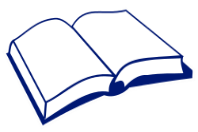 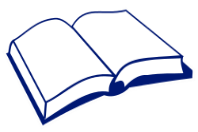  Progress Rainbow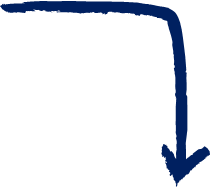 